INTERNSHIP REPORTTHE PIANOZA  RESTAURANT, SURABAYA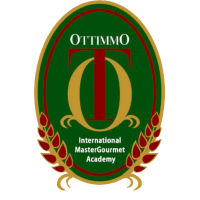 BY :JOENATHAN ALFRED1874130010079THE OTTIMMO GOURMET, INTERNATIONALSURABAYA 2021INTERNSHIP REPORT(INTERNSHIP AT PIANOZA RESTAURANT)Arranged by:JOENATHAN ALFRED (1874130010079)Done the internship period from (15th march) atPianoza Restaurant, SurabayaApproved by:Knowing,APPROVALTittle			: Intership at Pianoza RestaurantCompany name	: Pianoza RestaurantCompany address	: Dr. Soetomo No.130, Darmo, Kec. Wonokromo, Kota SurabayaNo. Telp./Fax.		: +62 821-3567-5089Which is carried out by Students of Culinary Arts study program OTTIMMO International MasterGourmet Academy Surabaya.Name 			: Joenathan AlfredStudent No.		: 1874130010079Has been tested and declared successful.Knowing,Director of OTTIMMO International MasterGourmet Academy, SurabayaZaldy Iskandar, B.Sc.NIP. 197310251201001ACKNOWLEGEMENTFirst of all, I want to say thankyou for the blessings that God give to me so I can finished this report. This paper is about report of activity and summary of company that I trained at.In this paper, we involve multiple stake holders namely,Chef Zaldy Iskandar as a Head Chef of Ottimmo International.Chef Jerry for guiding author to make this paperParents and family to be an author’s support systemFriend of ottimmo international veronaWe would like to thanks everyone that help this paper in many ways, may God reward all their kindness.We know that this paper is far from perfect, therefore criticisms and suggestions thath built for the perfection in this paper.PLAGIARISM STATEMENTI certify that this assignment/report is my own work, based on my personal study and/or research and that I have acknowledged all material and sources used in its preparation, whether they be books, articles, report, lecture notes, and any other kind of document, electronic or personal communication. I also certify that this assignment/report has not previously been submitted for assessment in any other unit, except where specific permission has been granted from all unit coordinators involved, or any other time in this unit, and that I have not copied in part or whole or otherwise plagiarised the work of other students and/or person.On this statement, I am ready to bear the risk/any sanctions imposed to me in accordance with applicable regulations, if in the future there is breach of scientific ethics, or you have a claim against the authenticity of my work1st December 2021Joenathan AlfredTABLE OF CONTENTSINTERNSHIP REPORT	iAPPROVAL	iiACKNOWLEGEMENT	iiiPLAGIARISM STATEMENT	ivTABLE OF CONTENTS	vLIST OF PICTURES	viiLIST OF TABLES	xEXECUTIVE SUMMARY	xiCHAPTER I	1Background	1Internship Objective	1The Benefit of Internship	1Benefits For Ottimmo International Academy	2Benefits For The Pianoza Restaurant	2CHAPTER II	32.1 About The Pianoza Restaurant	32.2 Location and Opening Hours	32.3 Organization Structure and Main Task	4CHAPTER III	63.1 Place of Assignment	63.2 Job Description and Activities Performed	63.2.1 Job Description	63.2.2 Activities Performed	73.3 Product of Internship	83.3.1 Grilled Caribbean Lobster	83.3.2 Chicken Steak	83.3.3 Chicken Pesto Pizza	93.3.4 Bruschetta Platter	93.3.5 Minestrone Soup 	103.3.6 Apple Pie	103.3.7 Fish n Chips	113.3.8 Summer Salad 	113.3.9 Watermelon Carpacio	123.3.10 Pianoza Fried Rice	123.3.11 Desconstructed Caesar Salad	133.3.12 Italian Pinwheel	133.3.13 Norwegian Salmon	143.3.14 Ayam Taliwang	143.3.15 Spaghetti Ale Vongole 	153.3.16 Soup Lempa Kuning	153.4 Hygiene and Sanitazion	163.5 The Process of Storing and Using Materials	163.6 Problem Solved and How to Solve Them	17CHAPTER IV	184.1 Conclusion 	184.2 Suggestion	18APPENDIX	20	5.1 Pianoza Crew	205.2 Dry Storage 	205.3 Kitchen Area 	215.4 Service area	215.5 Plating Area	215.6 PPKM Menu	225.7 Hampers Menu 	225.8 Iftar Promo Menu	245.9 Wine Menu	255.10 Revise Form Advisor	265.11 Revise Form Examiner 1	275.12 Revise Form Examiner 2	285.13 Internship Certificate	295.14 Internship Appraisal Form	30LIST OF PICTURESPicture 1. Location of The Pianoza Restaurant	3Picture 2. Organization Structure in Pianoza Restaurant	4Picture 3. Grilled Caribbean Lobster (Pianoza, 2021)	8Picture 4. Chicken Steak (Pianoza, 2021)	8Picture 5. Chicken Pesto Pizza (Pianoza, 2021)	9Picture 6. Bruschetta Platter (Pianoza, 2021)	9Picture 7. Minestrone Soup (Pianoza, 2021)	10Picture 8. Apple Pie (Pianoza, 2021)	10Picture 9. Fish n Chips (Pianoza, 2021)	11Picture 10. Summer Salad (Pianoza, 2021)	11Picture 11. Watermelon Carpacio (Pianoza, 2021)	12Picture 12. Pianoza Fried Rice (Pianoza, 2021)	12Picture 13. Desconstructed Caesar Salad (Pianoza, 2021)	13Picture 14. Italian Pinwheel (Pianoza, 2021)	13Picture 15. Norwegian Salmon (Pianoza, 2021)	14Picture 16. Ayam Taliwang (Pianoza, 2021)	14Picture 17. Spaghetti Ale Vongole (Pianoza, 2021)	15Picture 18. Soup Lempa Kuning (Pianoza, 2021)	15Picture 19. Photo with crew for birthday set menu event	20Picture 20. Dry Storage	20Picture 21. Kitchen Area	21Picture 22. Service Area	21Picture 23. Plating Area	21Picture 24. PPKM Menu	22Picture 25. Hamper Menu	22Picture 26. Hampers Menu 2	23Picture 27. Hamper Menu 3	23Picture 28. Iftar Buffet Menu	24Picture 29. Red Wine Menu	24Picture 30. White Wine Menu	25LIST OF TABLESTable 1. Job Description	6Table 2. Coloured Cutting Board	16EXECUTIVE SUMMARYThis report is one of the requirements from Ottimmo to graduate in D3 program. The author can choose between internship or entrepreneurship activities in about 6 months, and author choose to did internship at Pianoza Restaurant, Surabaya. Starting from 15th March until 15th September, Author assigned as a trainee in hot and cold kitchen in this restaurant.The Pianoza is one of the Italian-American restaurant in Surabaya that has a classic ambience and vibes of authentic Italian Restaurant. They built this building with touch of Europian style in the outside and classic vintage inside the building. They sell various of food starting from local food to classic western like steak and italian food such as pasta and pizza.The author learns many things from doing this internship program. Responsibility and how to manage this industry also be learnt. Author can get a new friend and try to work with different partner also. Try to understanding each other and learn how to manage a good communication is also the key. This report contains company profile, evaluation performance and job description of the Author.Keyword  : The Pianoza, internship, restaurant.Advisor,Examiner IExaminer IIRyan Yeremia Iskandar, SSLatifahtur Rahmah, S.Pd., M.Pd.Nurul Azizah Choiriyah, S.TP., M.Sc. NIP. 198212181601023NIP. 199402252002070NIP. 199002152002071Director of OTTIMMOInternational Mastergourmet AcademyHead of Study Program Culinary Art,OTTIMMO International Mastergourmet  AcademyZaldy Iskandar, B.SC.Hilda Tjahjani Iskandar, S.E., Ak., C.A., M.MNIP. 197310251201001NIP. 197812011702028Approve,Surabaya, Advisor Supervisor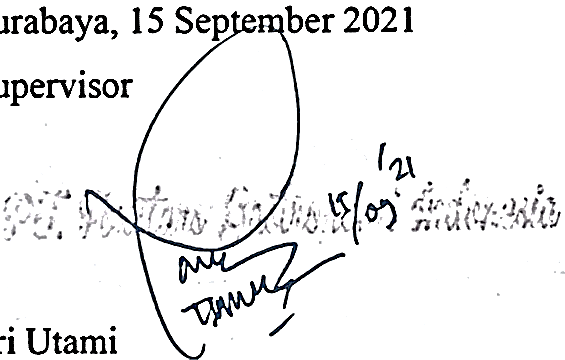 Ryan Yeremia Iskandar, SSSri UtamiNIP. 198212181601023NIK/ Jabatan : Operational Manager